INSTITUCIÓN EDUCATIVA LA SALLE DE CAMPOAMOR 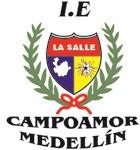 				FORMATO DE PROCESO DE PRE-INSCRIPCIÓN PARA EL AÑO                         2023La institución basada en la norma ISO 21001-Sistema de gestión para organizaciones educativas (SGOE), tiene el propósito de optimizar su servicio educativo con mayor enfoque, basado en procesos, que mejoren mucho más el aprendizaje, para lograr los resultados esperados, cumplir con los objetivos y alcanzar las metas planificadas.Se solicita diligenciar esta información importante para el comité de admisiones y estar atentos al proceso, en el correo electrónico y teléfonos.Nombre completo del estudiante:Grado al que aspira:  	Fecha de nacimiento:  	 Documento de identidad N°:  	 Carnet de vacunas Covid 19 SI_ NO_ # de dosis__                                                                                                                                          Tiene hermanos en la Institución SI_NO_ Nombre:__________________________________Grado que cursa: ___________________________ Institución donde estudia:  	 Teléfono de ubicación ágil:  	Madre de familia:  	Correo electrónico de Gmail:	_Teléfono Fijo:		Teléfono Celular:	_Padre de familia:  	Teléfono Fijo:	Teléfono Celular:  		 Correo electrónico de Gmail:		_Datos de la residencia del estudianteDirección:		Barrio:	 Comuna:	_ Teléfono fijo de contacto:  	 Correo electrónico del acudiente (papá o mamá):Muchas gracias por su diligencia. Atentamente,COMITÉ DE ADMISIONES 2023.Carrera 65B Nº 4-49 - Barrio Campoamor - Tel: 407 63 98 - Medellín